.Sequence : Tag-A-A(32)-Tag*-A-A-A-A(32)-Tag*Start : 16 counts (9 sec approximately ; On the hiss)[1-8] Step, Lock, Hitch, Jazz-Box ½ R, Anchor-Step[9-16] Rock-Step, Toe-Strut ¼ R, Sway, Sway, Back, Together, Bounce[17-24] Wizard, Jazz-Box, Swivel[25-32] Sailor ¼ L, V-Step, Rock-Step, Point[33-40] CROSS BEHIND, POINT TO R. CROSS, ½ TURN R, TOE IN, ¼ TUR L, TRIPLE FWD[41-48] HIP BUMPS R&L, TOES SWITCHES R&L, POINTS SWITCHES[49-56] Sailor-Step ¼ L, Swivel, Kick Ball-Cross[57-64] Side, Heel, Snap, Side , Heel, Snap, Jazz BoxTag (16 Counts)[1-8] Walk ½ R, Hold, Walk ¼ R, Hold, Out, Out, In, In[9-16] Walk ½ R, Hold, Walk ¼ R, Hold, Out, Out, In, InSmile and enjoy the dancecontacts: -maellynedance@gmail.comsosoruhling@yahoo.freujeny_62@yahoo.frFools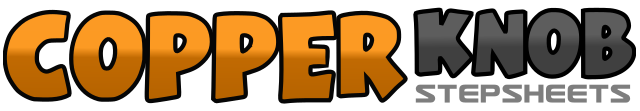 .......Count:64Wall:2Level:Improver / Intermediate.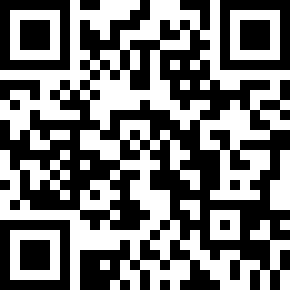 Choreographer:Angéline Fourmage (FR), Maryse Fourmage (FR), Marianne Langagne (FR) & Sophie Ruhling (FR) - 17 May 2020Angéline Fourmage (FR), Maryse Fourmage (FR), Marianne Langagne (FR) & Sophie Ruhling (FR) - 17 May 2020Angéline Fourmage (FR), Maryse Fourmage (FR), Marianne Langagne (FR) & Sophie Ruhling (FR) - 17 May 2020Angéline Fourmage (FR), Maryse Fourmage (FR), Marianne Langagne (FR) & Sophie Ruhling (FR) - 17 May 2020Angéline Fourmage (FR), Maryse Fourmage (FR), Marianne Langagne (FR) & Sophie Ruhling (FR) - 17 May 2020.Music:Fools - ufo ufo : (amazon)Fools - ufo ufo : (amazon)Fools - ufo ufo : (amazon)Fools - ufo ufo : (amazon)Fools - ufo ufo : (amazon)........1-2RF FW, Lock LF behind RF with R Hitch FW3-4Cross RF over LF, Make 1/4 R with LF Back (3 :00)5-6Make 1/4 R with RF to the R side, LF FW (6 :00)7&8Lock RF behind LF, Step weight into LF, Step weight into RF1-2LF Back, Recover to RF3-4Make 1/4 R with L Toe to the L side, Down your heel (Option Bump) (9 :00)5-6Make R Sway (Weight is on RF), Make L Sway (Weight is on LF)&7&8RF back, LF next to RF, Heels Up, Heels Down1-2&RF FW in R diagonal, LF behind RF, RF FW in R diagonal3-4&LF FW in L diagonal, RF behind LF, LF FW in L diagonal5-6Cross RF over LF, LF Back7&8RF to the R side, L Heel inside, L Heel outside (Weight is on RF) (Option Press)1&2Cross LF behind RF, Make ¼ L with RF Back, LF FW on L diagonal (6 :00)3-4RF on R diagonal, LF Back5-6RF next to LF, LF to L side7-8Recover to RF, Point LF to the L Side * (For the Tag : Make LF next to RF)1-2Cross LF over RF, Point RF to the R side3-4Cross RF over LF, make ¼ R with LF back (9:00)5-6Make ¼ R with RF to the R side, Touch LF next to RF (Knee inside) (12:00)7&8Make ¼ L with LF FW, RF next to LF, LF FW (9:00)1&2R toe FW (Bump), Down your R hell (Bump)3&4L toe FW (Bump), Down your L hell (Bump)5&6Touch RF next to LF (Knee inside), RF next to LF, Touch LF next to RF (Knee inside)&7&8LF next to RF, Point RF to the R side, RF next to LF, Point LF to the L side1&2Cross LF behind RF, Make ¼ L with RF back, LF FW3&4RF FW, Put your L heel inside, Put your L toe inside (weigth is on RF)5&6LF FW, Put your R heel inside, Put your R toe inside (weigth is on LF)7&8Kick RF FW, RF next to LF, Cross LF over RF1-2RF to the R side, Touch L heel FW with Snap3-4LF to the L side, Touch R hell FW with Snap5-6Cross RF over LF, LF back7-8RF to the R side, LF FW1-2Make ¼ R with RF FW, Hold (3:00)3-4Make ¼ R with RF FW, Hold (6:00)5-6RF to the R side, LF to the L side7-8RF to the center, LF next to RF1-2Make ¼ R with RF FW, Hold (9:00)3-4Make ¼ R with RF FW, Hold (12:00)5-6RF to the R side, LF to the L side7-8RF to the center, LF next to RF